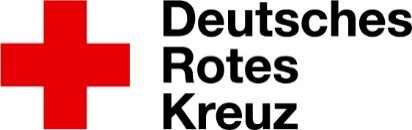 Bedarfsbogen Schüler IT – NothilfefondsSchule/SchulträgerEmpfängerHard- und SoftwareKontaktdaten DRK:DRK-Kreisverband Wolfenbüttel e.V., Dietrich-Bonhoeffer-Straße 8, 38300 WolfenbüttelE-Mail: info@drk-kv-wf.deTel: 05331 9750 200Fax: 05331 9750 201Schule:      Anschrift: Ansprechpartner (für die IT des DRK):Kontaktdaten:Erziehungsberechtigte/r:Name des Kindes:Anschrift:Kontaktdaten:Klassenstufe:Internetanschluss vorhanden:                                  ja                          nein Bedürftigkeit ist aus folgendem Grund gegeben: Kind bezieht Leistungen aus dem Bildungs- und           Teilhabepaket  ALG II-Empfänger  Sonstiger Grund: ___________________________________________________________________________Benötigte Hardware:Benötigte Software:Benötigtes Zubehör:Erfordert das Medienkonzept besondere Spezifikationen?